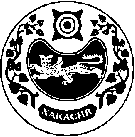 СОВЕТ ДЕПУТАТОВ ДОМОЖАКОВСКОГО  СЕЛЬСОВЕТАР Е Ш Е Н И Еот ________2022 г.                   аал Доможаков                                  № 4/____О внесении изменений в  решение Совета депутатов Доможаковского сельсовета Усть-Абаканского района Республики Хакасия от 23.11.2020 г.  № 4/8 «Об установлении на территории муниципального образования Доможаковский сельсовет налога на имущество физических лиц на 2021 год»         В целях реализации мер, направленных на поддержку граждан, призванных на военную службу по частичной мобилизации и проходящих военную службу в Вооруженных Силах Российской Федерации, в соответствии с главой 32 Налогового кодекса Российской Федерации, статьей 14 Федерального закона  от 06.10.2003 №131 – ФЗ «Об общих принципах организации местного самоуправления в Российской Федерации», руководствуясь ст. 9 Устава муниципального образования Доможаковского сельсовет и  Постановлением Правительства Республики Хакасия № 613 от 12.10.2022 года «О продлении сроков уплаты имущественных налогов за 2021 год» (далее – Постановление), Совет депутатов Доможаковского сельсовета РЕШИЛ:Внести в Решение Совета депутатов Доможаковского сельсовета Усть-Абаканского района Республики Хакасия от 23.11.2020 г.  № 4/8 «Об установлении на территории муниципального образования Доможаковский сельсовет налога на имущество физических лиц на 2021 год», изменения изложив пункт 4. в новой редакции: пункт 4. решения изложить в новой редакции:«4. Освободить лиц, проживающих на территории муниципального образования Доможаковского сельсовет, призванных на военную службу по частичной мобилизации и проходящих военную службу в Вооруженных Силах Российской Федерации в соответствии с Указом Президента Российской Федерации от 21.09.2022 № 647 «Об объявлении частичной мобилизации в Российской Федерации», а также членов их семей от уплаты налога на имущество физических лиц за налоговый период 2021 года»;В целях реализации пункта 1 настоящего Решения перечень налогоплательщиков, указанных в пункте 1 настоящего Решения, формируется и направляется в Управление федеральной налоговой службы по Республике Хакасия в форме и порядке, установленном в соответствии с пунктом 3 Постановления;Пункт 4 Решения считать пунктом 5;   Пункт 5 Решения считать пунктом 6;   Настоящее Решение вступает в силу по истечении одного месяца с момента официального опубликования и распространяется на правоотношения, связанные с исчислением налога на имущество физических лиц с 01.01.2021 года.  Направить настоящее Решение для подписания и опубликования в газете «Усть-Абаканские известия» главе Доможаковского сельсовета.Глава Доможаковского  сельсовета 				М.В. Ощенкова 